УКРАЇНАПОЧАЇВСЬКА  МІСЬКА  РАДАВИКОНАВЧИЙ КОМІТЕТР І Ш Е Н Н Явід       травня    2018  року                                                                № проектПро збереження права на житло занеповнолітніми Градишиною Н.В. таПідлужним І.В.     Керуючись ст.. 32, 33 Закону України «Про забезпечення організаційно-правових умов соціального захисту дітей-сиріт та дітей, позбавлених батьківського піклування» Законом України «Про охорону дитинства», постановою КМУ від 24.09.2008 року № 866 «Питання діяльності органів опіки та піклування, пов’язаної із захистом прав дитини», відповідно до розпорядження голови Кременецької РДА № 187-од від 10 травня 2018 року «Про надання статусу дитини, позбавленої батьківського піклування» та листа служби у справах дітей Кременецької РДА № 316/02-21 від 18.05.2018 року «Про закріплення житла»  виконавчий комітет міської ради                                                        В и р і ш и в :Зберегти право на житло за неповнолітніми Градишиною Наталією Василівною, 30.10.2012 р.н., та Підлужним Іваном Вячеславовичем, 11.09.2016 р.н.  закріпивши за ними частину будинку за адресою:вул. Ясна,3  с. Лосятин Тернопільської області,  в якому вони проживали до надання статусу дитини, позбавленої батьківського піклування і на даний час.Контроль за виконанням даного рішення покласти на раду по опіці та піклуванню при виконавчому комітеті  Почаївської міської ради .Лівар Н.М.Бондар Г.В.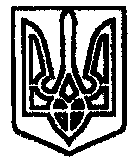 